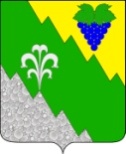 РЕШЕНИЕСОВЕТА МУНИЦИПАЛЬНОГО ОБРАЗОВАНИЯ НИЖНЕБАКАНСКОЕ  СЕЛЬСКОЕ  ПОСЕЛЕНИЕ КРЫМСКОГО РАЙОНА  от  22.03.2017	      №  130станица НижнебаканскаяО назначении публичных слушаний по проекту годового отчета об исполнении бюджета Нижнебаканского сельского поселения Крымского района за 2016 годВ целях реализации принципа гласности бюджетной системы Российской Федерации и в соответствии с решением Совета Нижнебаканского сельского поселения Крымского района от 30 августа года № 161 «Об утверждении Положения о бюджетном процессе в Нижнебаканском сельском поселении Крымского района», решением Совета Нижнебаканского сельского поселения Крымского района от 3 ноября 2006 года № 56 «О Положении о публичных слушаниях в Нижнебаканском сельском  поселении Крымского района», статьей 26 устава Нижнебаканского сельского поселения Крымского района, Совет Нижнебаканского сельского поселения Крымского района РЕШИЛ:1. Назначить проведение публичных слушаний по проекту годового отчета об исполнении бюджета Нижнебаканского сельского поселения Крымского района за 2016 год» на 20  апреля 2017 года.2. Опубликовать в газете «Призыв» проект годового отчета об исполнении бюджета Нижнебаканского сельского поселения Крымского района за 2016 год»    (приложение № 1).3. Утвердить состав организационного комитета по подготовке и проведению публичных слушаний по проекту годового отчета об исполнении бюджета Нижнебаканского сельского поселения Крымского района за 2016 год» (приложение № 2).	4. Настоящее решение вступает в силу со дня его официального опубликования.	5. Контроль за выполнением настоящего решения возложить на главного специалиста администрации Нижнебаканского сельского поселения Крымского района  О.В.КорниенкоПредседатель Совета Нижнебаканского сельского поселения Крымского района                                              М.В.ТониковПриложение №1 к решению Совета Нижнебаканского сельского поселения Крымского района от  22.02.2017 года   №130ПРОЕКТРЕШЕНИЕСОВЕТА МУНИЦИПАЛЬНОГО ОБРАЗОВАНИЯ НИЖНЕБАКАНСКОЕ  СЕЛЬСКОЕ  ПОСЕЛЕНИЕ КРЫМСКОГО РАЙОНА  от          ___.___. 2017	№  ____ станица НижнебаканскаяОб исполнении бюджета Нижнебаканского сельского поселения Крымского района за 2016 год	В соответствии со статьей 9 Бюджетного кодекса Российской Федерации, статьей 15 Федерального Закона «Об общих принципах организации местного самоуправления в Российской Федерации», пунктами 2 и 3 статьи 28 Закона Краснодарского края  от 7 июня 2004 года № 717-КЗ «О местном самоуправлении в Краснодарском крае», учитывая результаты публичных слушаний, проведенных ____ 2017 года, по проекту годового отчета об исполнении бюджета Нижнебаканского сельского поселения Крымского района», решение комиссии по финансово-бюджетным,  экономическим вопросам,  имущественным отношениям Совета Нижнебаканского сельского поселения Крымского района, руководствуясь статьями  17, 26 устава Нижнебаканского сельского поселения Крымского района, Совет Нижнебаканского сельского поселения Крымского района  РЕШИЛ:	1.Утвердить отчет администрации Нижнебаканского сельского поселения Крымского района об исполнении бюджета Нижнебаканского сельского поселения Крымского района за 2016 год по доходам в сумме 27611,4 руб. по расходам в сумме 30833,1 руб., источники внутреннего финансирования бюджета в сумме  -19729,8 тыс.рублей, согласно приложениям.2.Администрации Нижнебаканского сельского поселения Крымского района  опубликовать отчет об исполнении бюджета Нижнебаканского сельского поселения Крымского района за 2016 год.	3.Настоящее решение вступает в силу со дня его официального  опубликования.Председатель Совета Нижнебаканского сельского поселения Крымского района                                           М.В.ТониковГлава Нижнебаканского сельского поселения Крымского района                                                                И.И.ГернешийПРИЛОЖЕНИЕ № 2к решению  Совета Нижнебаканского сельского поселения Крымского района от 22.02.2017 года № 130СОСТАВоргкомитета по проведению публичных слушаний по  проекту годового отчета об исполнении бюджета Нижнебаканского сельского поселения Крымского района за 2016 годГернеший Иван Иванович – глава Нижнебаканского сельского поселения Крымского района Тоников Максим Валерьевич – председатель  Совета Нижнебаканского сельского поселения Крымского районаКан Геннадий Львович – депутат Совета Нижнебаканского сельского поселения Крымского района Корниенко Оксана Валерьевна – главный специалист администрации Нижнебаканского сельского поселения Крымского района Глава Нижнебаканского сельскогопоселения Крымского района 						   И.И.Гернеший